Economie 1.1 : Dans un monde aux ressources limitées, comment faire des choix ?Activité 1 : Les choix des individus dépendent de l’utilité des biens① Quelle est l’utilité de l’eau ?Rappelez la définition de l’utilité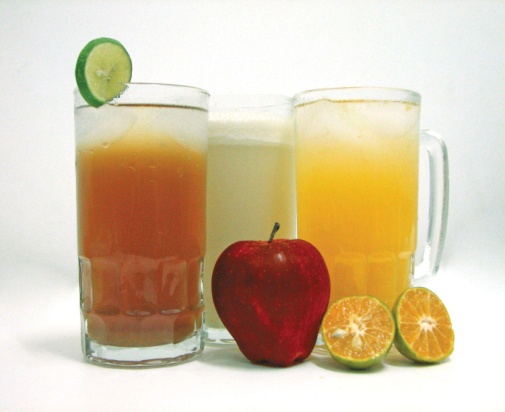 Un verre d’eau a-t-il la même utilité dans tous les contextes ? Donnez des exemples et expliquez.Les différentes boissons présentées dans l’image ont-elles la même utilité selon les consommateurs ? Qu’est-ce que cela nous apprend sur l’utilité ?A partir des réponses aux questions 2 et 3 concluez : de quoi l’utilité dépend-elle ?② Comment l’utilité varie-t-elle lorsque la quantité consommée augmente ?Un chercheur a essayé de mesurer l’utilité apportée par la consommation successive de plusieurs verres d’eau. Malheureusement, il n’a pas pu finir son étude, qui est encore très incomplète. Vous allez donc devoir compléter son travail et l’interpréter. Voici les résultats de son enquête :Tableau 1 :Tableau 2 :Note : L’utilité apportée par la consommation d’un verre d’eau supplémentaire s’appelle l’utilité marginale.Calculez l’utilité marginale, c’est-à-dire l’utilité supplémentaire apportée par le dernier verre d’eau consommée (pour les deux tableaux)Lequel des deux tableaux ne correspond pas à la réalité ?Comment évolue l’utilité marginale en fonction de la quantité consommée ?Comment évolue l’utilité totale en fonction de la quantité consommée ?Représentez graphiquement l’évolution de l’utilité totale et de l’utilité marginale pour le tableau 1.Activité 2 : Les choix des individus dépendent des contraintes de budgetVous avez travaillé comme vendeur de beignets sur une plage pendant vos vacances. Vous avez gagné 1 000 euros. Vous voulez désormais profiter de cet argent et vous devez donc choisir comment le dépenser. Etant fin gourmet et amateur de musique, vous allez arbitrer entre aller au restaurant ou aller voir des concerts. Le prix d’un menu dans votre restaurant préféré est de 15 euros. La place de concert revient à 40 euros.1ère partie : tracer une contrainte budgétaireSur un repère orthonormé, placez le nombre de repas au restaurant en ordonnée et le nombre de concerts en abscisses.Imaginons que vous décidiez de consacrer tout votre budget dans des repas au restaurant, combien de menus pourrez-vous consommer au maximum ? Inversement, si vous décidez de consacrer tout votre budget dans des places de concerts, combien pourrez-vous en acheter ?Placez sur le graphique les 2 points correspondant aux situations envisagées dans la question précédente puis tracez la contrainte budgétaire.2ème partie : Etudier les choix possiblesPouvez-vous assiter à 20 concerts et vous rendre 20 fois au restaurant ?Si vous décidez d’assister à 19 concerts, combien de repas au restaurant pourrez-vous vous offrir ? Placez le point correspondant sur le graphique.Si vous décidez d’aller 8 fois au restaurant, combien de places de concert pouvez-vous vous offrir ? Placez le point correspondant sur le graphique.3ème partie : Quels facteurs modifient la contrainte budgétaire ?Une amie à vous, Fatima, a travaillé comme animatrice tout l’été a gagné 1200 euros.Représentez sur le même graphique la contrainte budgétaire de FatimaComment se déplace la contrainte budgétaire lorsque le revenu augmente ?Le prix d’une place de concert passe de 40 euros à 50 euros :Tracez votre nouvelle contrainte budgétaire.Comment se déplace la contrainte budgétaire lorsque :Le prix augmente ?Le prix diminue ?Synthèse : « Dans un monde aux ressources limitées, comment faire des choix ? »Complétez le texte à trous suivant : décroissante  / Prix relatifs / croissante / Contrainte budgétaire / Renoncer / décroît  / Opportunité / de moins en moins / Utilité marginale / Utilité / de plus en plus / BudgetIndiquez la structure du texte dans la marge (introduction, différentes parties, conclusion)Les choix de consommation des individus dépendent principalement de deux facteurs : leur ………………………. et l’……………………………………… que leur procurent les biens et services.Tout d’abord, les choix de consommation des individus dépendent de l’ …………………………………. Au fur et à mesure que la consommation d’un bien augmente, l’utilité totale est ……….…………………………... : L’individu est globalement   …………………………………………………………… satisfait. Toutefois, l’utilité totale croit  ……………….…………………………………. vite ce qui signifie que  l’…………………………………………………………. est décroissante : la consommation d’une unité supplémentaire apporte une satisfaction moins importante que l’unité précédente. Par exemple, lorsqu’on a soif, le premier verre d’eau apporte une très forte satisfaction. Les verres d’eau suivants augmentent la satisfaction totale mais procurent une satisfaction additionnelle de plus en plus faible.L’utilité est donc un critère de choix fondamental pour le consommateur. Cependant, d’autres types de contraintes pèsent sur lui.Le consommateur subit également une ………………………………………………………….., liée à son ……………………….. et aux ……………………………………. En effet, en fonction de leur budget, les individus doivent arbitrer entre différents produits : la consommation d’un produit les conduit à renoncer à d’autres produits, on parle alors de coût d’…………………………………………………..  Par exemple, un budget de 1000 euros permet à un individu d’acheter une tablette tactile à 400 euros et six paires de chaussures à 100 euros. Si l’individu décide d’acheter deux tablettes tactiles, il ne peut plus s’acheter que deux paires de chaussures. Par ailleurs, la contrainte budgétaire varie aussi en fonction des prix relatifs : lorsque le prix d’un produit augmente, cela signifie que le consommateur doit ……………………………… à la consommation d’autres produits.On a donc pu voir que les choix de consommation des individus dépendent de l’utilité que leur apportent les produits qu’ils consomment et de leur budget.Nombre de verres d’eau consommés1234Utilité totale10182427Utilité supplémentaire du dernier verre consomméNombre de verres d’eau consommés1234Utilité totale10213555Utilité supplémentaire du verre d’eau consommé